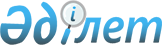 О внесении изменений в постановление акимата Абайского района № 09/01 от 18 марта 2015 года "Об оказании дополнительного вида социальной помощи инвалидам 1 группы"
					
			Утративший силу
			
			
		
					Постановление акимата Абайского района Карагандинской области от 10 февраля 2016 года № 05/03. Зарегистрировано Департаментом юстиции Карагандинской области 3 марта 2016 года № 3691. Утратило силу постановлением акимата Абайского района Карагандинской области от 3 мая 2024 года № 21/02
      Сноска. Утратило cилу постановлением акимата Абайского района Карагандинской области от 03.05.2024 № 21/02 (вводится в действие по истечении десяти календарных дней после дня его первого официального опубликования).
      В соответствии с Законом Республики Казахстан от 23 января 2001 года "О местном государственном управлении и самоуправлении в Республике Казахстан", Законом Республики Казахстан от 13 апреля 2005 года "О социальной защите инвалидов в Республике Казахстан", акимат Абайского района ПОСТАНОВЛЯЕТ:
      1. Внести в постановление акимата Абайского района № 09/01 от 18 марта 2015 года "Об оказании дополнительного вида социальной помощи инвалидам 1 группы" (зарегистрировано в Реестре государственной регистрации нормативных правовых актов за № 3147, опубликовано в районной газете "Абай-Ақиқат" от 24 апреля 2015 года № 16, в информационно – правовой системе "Әділет" 28 октября 2015 года) следующие изменения:
      заголовок изложить в новой редакции:
      "Об оказании дополнительного вида социальной помощи инвалидам 1 группы и детям инвалидам до 16 лет";
      пункт 1 изложить в новой редакции:
      "1. Оказать дополнительный вид социальной помощи инвалидам 1 группы и детям инвалидам до 16 лет в виде денежных выплат единовременно 1 раз в год в размере – 4800 тенге.".
      2. Контроль за исполнением настоящего постановления возложить на курирующего заместителя акима района.
      3. Настоящее постановление вводится в действие со дня официального опубликования.
					© 2012. РГП на ПХВ «Институт законодательства и правовой информации Республики Казахстан» Министерства юстиции Республики Казахстан
				
      Аким Абайского района

С. Шайдаров
